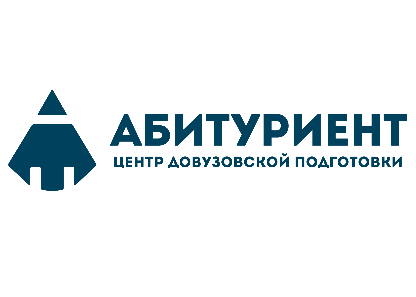 МЕТОДИЧЕСКОЕ СОВЕЩАНИЕ С РУКОВОДИТЕЛЯМИ ОБРАЗОВАТЕЛЬНЫХ ОРГАНИЗАЦИЙ ОСНОВНОГО И СРЕДНЕГО ОБРАЗОВАНИЯ ГОРОДА МОСКВЫ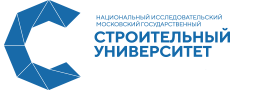 «Особенности подготовки и поступления в НИУ МГСУ в 2021 годудля профильных, инженерных и академических классов московских школ» НИУ МГСУ								09 февраля 2021 годаЯрославское шоссе, 26							15-00Зал Ученого совета и онлайн Участники: Участники: Образовательные организации основного и среднего образования г. Москвы;ФГБОУ ВО «НИУ МГСУ». Приемная комиссия НИУ МГСУ Центр довузовской подготовки "Абитуриент" (ЦДП "Абитуриент")Управление молодежной и информационной политикой (УМИП НИУ МГСУ)Образовательные организации основного и среднего образования г. Москвы;ФГБОУ ВО «НИУ МГСУ». Приемная комиссия НИУ МГСУ Центр довузовской подготовки "Абитуриент" (ЦДП "Абитуриент")Управление молодежной и информационной политикой (УМИП НИУ МГСУ)ПРОГРАММА СОВЕЩАНИЯПРОГРАММА СОВЕЩАНИЯПРОГРАММА СОВЕЩАНИЯПРОГРАММА СОВЕЩАНИЯ14:30 – 15:0014:30 – 15:00Регистрация участников совещанияРегистрация участников совещания15:00 – 15:0515:00 – 15:05Трансляция видеоролика о работе научно-практической школы «Инженер Будущего» в рамках проекта «Инженерные каникулы» 2020Трансляция видеоролика о работе научно-практической школы «Инженер Будущего» в рамках проекта «Инженерные каникулы» 202015:05 – 15:1515:05 – 15:15Открытие совещания. Приветственное слово Галишникова Вера Владимировна, проректор НИУ МГСУ Открытие совещания. Приветственное слово Галишникова Вера Владимировна, проректор НИУ МГСУ 15:15 – 15:2015:15 – 15:20Награждение школ партнеров, вручение Благодарственных писемНаграждение школ партнеров, вручение Благодарственных писем15:20 – 15:3515:20 – 15:35Особенности поступления в НИУ МГСУ в 2021 годуГустов Дмитрий Юрьевич, Ответственный секретарь Приемной комиссии НИУ МГСУОсобенности поступления в НИУ МГСУ в 2021 годуГустов Дмитрий Юрьевич, Ответственный секретарь Приемной комиссии НИУ МГСУ15:35 – 15:5015:35 – 15:50Программы дополнительного образования  ЦДП "Абитуриент" в рамках профильного обучения школьников: •	Проекты ДОНМ, курсы дополнительного образования ЦТПО;•	Каникулярные программы на базе НИУ МГСУ;•	Проектная работа со школьниками;•	Олимпиады и конкурсные мероприятия НИУ МГСУ;Формы поощрения участников программ:•	сертификаты участников программ•	баллы за индивидуальные достижения, преимущество при поступленииЯнькова Елизавета Валентиновна, зам. директора ЦДП "Абитуриент"Программы дополнительного образования  ЦДП "Абитуриент" в рамках профильного обучения школьников: •	Проекты ДОНМ, курсы дополнительного образования ЦТПО;•	Каникулярные программы на базе НИУ МГСУ;•	Проектная работа со школьниками;•	Олимпиады и конкурсные мероприятия НИУ МГСУ;Формы поощрения участников программ:•	сертификаты участников программ•	баллы за индивидуальные достижения, преимущество при поступленииЯнькова Елизавета Валентиновна, зам. директора ЦДП "Абитуриент"15:50-16:0015:50-16:00Профориентационные и образовательные мероприятия для учащихся образовательных учреждений на площадке НИУ МГСУ•	Ознакомительные и интерактивные экскурсии в лаборатории и НОЦы НИУ МГСУ и предприятия-партнеры;•	Руководство проектной деятельностью учащихся;•	Учебная практика для учащихся 10-х классов;•	Практический этап конкурса предпрофессиональных умений «Предпрофессиональная мастерская инженерного и информационно-технического профилей»•	Лагерь инженерной направленности «Стройка» для учащихся 8-11 классов;Фокина Екатерина Николаевна, Управление молодежной и информационной политикой (УМИП НИУ МГСУ)Профориентационные и образовательные мероприятия для учащихся образовательных учреждений на площадке НИУ МГСУ•	Ознакомительные и интерактивные экскурсии в лаборатории и НОЦы НИУ МГСУ и предприятия-партнеры;•	Руководство проектной деятельностью учащихся;•	Учебная практика для учащихся 10-х классов;•	Практический этап конкурса предпрофессиональных умений «Предпрофессиональная мастерская инженерного и информационно-технического профилей»•	Лагерь инженерной направленности «Стройка» для учащихся 8-11 классов;Фокина Екатерина Николаевна, Управление молодежной и информационной политикой (УМИП НИУ МГСУ)16:00 – 16:1016:00 – 16:10Перспективы развития образовательного контента дополнительного профильного инженерного образования школьников в сочетании с модернизацией материально-технической базы НИУ МГСУЕрмолаев Алексей Вячеславович, директор Центра довузовской подготовки "Абитуриент"Перспективы развития образовательного контента дополнительного профильного инженерного образования школьников в сочетании с модернизацией материально-технической базы НИУ МГСУЕрмолаев Алексей Вячеславович, директор Центра довузовской подготовки "Абитуриент"16:10 – 16:3016:10 – 16:30Подведение итогов совещания. Ответы на вопросы.Подведение итогов совещания. Ответы на вопросы.Кофе-брейк Кофе-брейк 